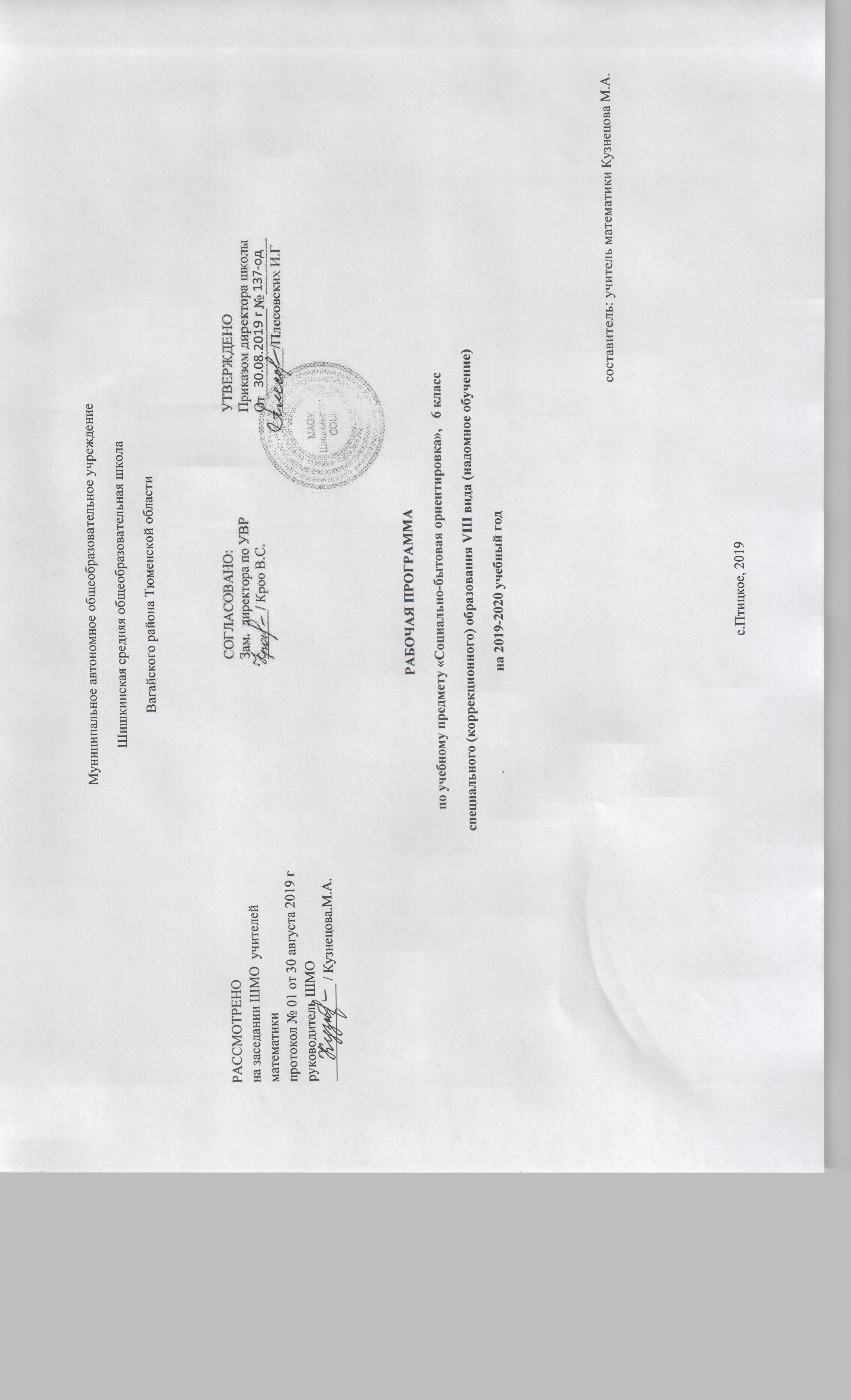 Назначение трудового направления:                                          		«Социально-бытовая ориентировка» направлена на практическую подготовку детей к самостоятельной жизни и труду, на формирование у них знаний и умений, способствующих социальной адаптации, на повышение уровня общего развития учащихся. Цель: максимально по мере возможности социально адаптировать обучающихся через расширение, уточнение и активизацию социально - бытовых навыков; максимальное развитие коммуникативных возможностей у данной категории детей и  формирование у каждого ребёнка максимального возможного уровня самостоятельности.Задачи:Образовательные:1.Формировать коммуникативные умения и навыки посредством участия в беседах, сюжетно-ролевых играх.2.Формировать умение ориентироваться в окружающем социуме на бытовом уровне посредством экскурсий.3.Формировать желание участвовать в созидательной деятельности через участие в практической деятельности.4. Учить применять на практике знания о правилах поведения в обществе.5. Систематизировать знания о правилах личной гигиены и учить применять их на практике.6. Учить выполнять определенные действия, необходимые в быту, по составленному плану (в практической деятельности).Коррекционно-развивающие:1.Корригировать и развивать эмоционально-волевую сферу через воспитание  положительных эмоций, правильного доброжелательного отношения к окружающим.2.Корригировать и развивать зрительное восприятие через показ презентаций и наглядного материала по теме.3. Корригировать и развивать мелкую моторику кистей рук, формирование ручной умелости, плавности и соразмерности движений посредством изобразительной деятельности по теме.4.Корригировать и развивать слуховое восприятие посредством прослушивания сказок, стихов, рассказов по теме.Воспитательные:1. Воспитывать интерес к предмету «Самообслуживание».2. Воспитывать умение работать в парах, команде.3. Воспитывать трудолюбие и уважительное отношение к чужому труду.4. Воспитывать доброе отношение к окружающим и чувство сопереживания.5. Воспитывать бережное отношение к личным вещам и школьному имуществу.Виды деятельности:Моделирование реальных жизненных ситуаций (сюжетно-ролевые игры), изобразительная деятельность, практические работы, работа с простейшими перфокартами, беседы и обсуждения, настольные игры по теме, экскурсии, дидактические игры, работа с элементарными тестами с помощью учителя, предметно-практическая деятельность.Ожидаемые результатыВ результате реализации программы воспитанники: научатся правилам ведения домашнего хозяйства; получат  практические знания о самостоятельной жизни, и жизненно необходимых  бытовых умениях и навыках; скорригируется личностное развитие и подготовка их к самостоятельной жизни. Требование к знаниям и умениям учащихся.Личная гигиена.Обучающиеся должны знать:- правила закаливания организма;- приемы обтирания и мытья ног;- правила соблюдения личной гигиены во время физкультурных занятий и походов;-  о вреде наркотиков и токсических веществ .Обучающиеся должны уметь:- закаливать свои организм;- соблюдать правила личной гигиены лома, в школе, во время походов, экскурсий;- отказаться от соблазна испробовать наркотики, токсические вещества.Одежда и обувь.Обучающиеся должны знать:- санитарно-гигиенические требования и правила безопасной работы колющими и режущими инструментами, электронагревательными приборами и бытовыми химическими средствами;- правила стирки изделий из хлопчатобумажных  тканей.Обучающиеся должны уметь:- пришивать пуговицы, крючки, петли, кнопки, вещалки;- зашивать одежду по распоровшемуся шву;- подшить платье, брюки, рубашки.- подбирать моющие средства для стирки
 Питание.Обучающиеся должны знать:- способы выбора доброкачественных продуктов;- приготовление каши, заварка чая, варка яиц ;- способы хранения продуктов и готовой пищи;- правила составления рецепта блюда.Обучающиеся должны уметь:- пользоваться нагревательными приборами, строго соблюдать правила безопасности;- приготовить кашу, сварить картошку, заварить чай, строго соблюдая правила безопасности;- составить рецепт блюда;- вымыть, вычистить посуду.Семья.Обучающиеся должны знать:- место работы, должность, продуктивную деятельность членов семьи и близких родственников;- как распределены хозяйственно-бытовые обязанности между членами семьи;- свои права и обязанности в семье.Обучающиеся должны уметь:- рассказать о месте работы родителей, занимаемой должности, продуктивной деятельности.- выполнять определенные обязанности в  семье.Культура поведения.Обучающиеся должны знать:- правила поведения в зрелищных и культурно-просветительских учреждениях;- способы ведения разговора со старшими, сверстниками.Обучающиеся должны уметь:- культурно вести себя в театре, клубе, залах музея, читальном зале; - тактично и вежливо вести себя во время разговора со старшими и сверстниками.Жилище.Обучающиеся должны знать:- гигиенические требования к жилому помещению;- правила и последовательность проведения сухой влажной уборки;- правила пользования электропылесосом;- санитарно-гигиенические требования и правила техники безопасности при работе с бытовыми электроприборами.Обучающиеся должны уметь:- производить сухую и влажную уборку помещения;- чистить электропылесосом ковры, книжные полки, батареи;- чистить мебель.- соблюдать правила безопасной работы с электроприборами и химическими средствами,Транспорт.Обучающиеся должны знать:- междугороднего транспорта;- стоимость проезда на всех видах городе кого транспорта (стоимость разового, единого проездного билетов);- порядок приобретения билетов и талонов;- компостирование талонов.Обучающиеся должны уметь:- выбирать наиболее рациональные маршруты при передвижении по городу;- ориентироваться в расписании движения пригородных поездов;- определять направление и зоны.Торговля.Обучающиеся должны знать:- виды магазинов промышленных товаров, их назначение и отделы;- правила поведения в магазине и общения с работниками магазина;- правила покупки товаров;- стоимость наиболее необходимых товаров (одежды, обуви, посуды и других, часто используемых  товаров).Обучающиеся должны уметь:- выбрать нужный товар;- выяснить срок гарантии на его использование;- оплатить, проверить чек и сдачу;- хранить чек в течение срока гарантии на товар;- вернуть товар, не отвечающий желанию покупателя.Средства связи.Обучающиеся должны знать:- перечень предметов, посылаемых бандеролью в посылке;- максимальный вес почтовых отправлений;- виды, и способы упаковок;- виды  почтовых отправлений.Обучающиеся должны уметь:- заполнить бланк на отправку бандероли, посылки;- составить опись посылаемых предметов;- упаковать бандероль, посылку в твердой упаковке;- определить стоимость почтовых отправленийМедицинская помощь.Обучающиеся должны знать:- способы вызова врача на дом;- меры по предупреждению глистных заболеваний;- функции основных врачей-специалистов;- основной состав домашней аптечки: дезинфицирующие и перевязочные средства, термометр, горчичники, пипетки, пинцет и др., инструкции к применению лекарственных средств, составляющих домашнюю аптечку; - о возможном вреде самолечения.Обучающиеся должны уметь:- записаться на прием к врачу;- вызвать врача на дом;- в экстренных случаях врачей «скорой помощи»;- приобрести лекарство в аптеке.Учреждения, организации, предприятия.Обучающиеся должны знать:- виды детских учреждений и назначение;- адрес дома детского творчества; какие кружки, секции имеются в ДДТ и чем в них занимаются дети.Обучающиеся должны уметь:- обращаться к работникам ДДТ;- правильно вести себя на занятиях, в игротеке, в читальном зале;- соблюдать правила поведения в школе и других общественных местахСодержание разделов программы.ЛИЧНАЯ ГИГИЕНА Значение закаливания организма для общего состояния здоровья человека. Способы закаливания, правила и приемы выполнения воздушных и водных процедур, солнечных, физических упражнений; сезонная одежда, обувь, головной убор.Правила и приемы ухода за органами зрения.Способы сохранения зрения — контактные линзы, линзовые и коррекционные очки, хирургическое вмешательство.Гигиена чтения, письма, просмотра телепередач, работы с конструктором: освещенность, расстояние между глазом и объектом, упражнения и время отдыха глаз.Губительное влияние наркотиков и токсических веществ на живой организм, как детей, так и взрослых.Практические работыПросмотр учебных кинофильмов о вреде курения, алкоголя; обтирание тела, принятие душа, воздушных и солнечных ванн под наблюдением взрослых; выполнение физических упражнений — утренняя зарядка; выбор сезонной одежды, головного убора, обуви в процессе игровой ситуации; уход за глазами: промывание и протирание их, пользование безопасными пипетками; проверка зрения у окулиста; просмотр учебных кинофильмов о вреде наркотиков и токсических веществ.КУЛЬТУРА ПОВЕДЕНИЯ  Правила поведения в общественных местах (театре, кинотеатре, клубе, музее, библиотеке, на дискотеке). Способы ведения разговора со старшими и сверстниками.Сюжетная игра «Посещение театра» — подготовка к игре и проведение её силами учеников. правила поведения в зрелищных и культурно-просветительских учреждениях; способы ведения разговора со старшими, сверстниками.ЖИЛИЩЕ Гигиенические требования к жилому помещению и меры по их обеспечению. Повседневная сухая и влажная уборка жилого помещения; использование в уборке электропылесоса.Уход за мебелью, в зависимости от её покрытия (лак, полировка, мягкая обивка и др.)Практические работыУборка помещения, чистка мягкой мебели, мытье зеркал, утепление окон.ПИТАНИЕ Гигиена приготовления пищи.Правила и приемы хранения продуктов и готовой пищи.Способы выбора доброкачественных продуктов: овощных, мясных, рыбных и др.Приготовление пищи с минимумом тепловой обработки на электроплите.Правила и приемы ухода за посудой и кухонными приборами с применением химических моющих средств.Составление рецепта приготовления блюд.Практические работыЭкскурсия в продуктовый магазин, наблюдения за выбором продуктов; чтение рецептов, подготовка продуктов; приготовление каши (молочных), вареных яиц, омлета, картошки и др., простейших блюд с минимумом тепловой обработки; заварка чая; строгое соблюдение правил безопасной работы при приготовлении пищи; составление рецепта приготовления собственного блюда; мыть посуду с применением химических моющих средств.ОДЕЖДА И ОБУВЬ Значение опрятного вида человека.Поддержание одежды в порядке: - правила пришивания пуговиц, вешалок, крючков, петель, зашивание распоровшегося шва.Правила и приемы ручной стирки изделий из хлопчатобумажных тканей.Глажение фартуков, косынок, носовых платков, салфеток и др.Практические работыПришивание пуговиц, крючков, петель, вешалок к домашней и школьной одежде;подшивание брюк, платья, зашивание распоровшегося шва; стирка и глажение изделий из хлопчатобумажной ткани вручную, строго соблюдая правила безопасной работы колющими и режущими инструментами.СЕМЬЯ Место работы каждого члена семьи, занимаемая должность, продуктивная деятельность их.Права и обязанности каждого члена семьи.Практические работыРодственные отношения в семье; беседа с родителями, запись сведений о них и других членах семьи.	ТРАНСПОРТ Городской транспорт. Оплата проезда на всех видах городского транспорта (разовый проездной, проездной единый билет). Наиболее рациональные маршруты передвижения от дома до школы-интерната в разные точки города, поселка, в ближайшие населенные пункты. Пригородные поезда. Расписание. Направления, зоны. Разовые и сезонные билеты.ЭкскурсииЭкскурсии на вокзал.Практические работыОпределить пункт назначения, зону и стоимость проезда на пригородном поезде в прямом и обратном направленииТОРГОВЛЯ Магазины промышленных товаров и их отделы: ткань, обувь, одежда, галантерея, книги, школьно-письменных принадлежностей, хозяйственные и др.Специализированные магазины промышленных товаров, их отделы. «Книги»: словари, учебники, детская художественная литература и др.; «Обувь»: детская (по размерам), женская, мужская и др. и т.д.Порядок приобретения товара, оплата. Хранение чека для возможности обмена товара, предусмотренного правилами торговли.Экскурсия в магазин промышленных товаров, знакомство с отделами магазина и видами товаров, количеством и ценой продаваемой продукции, гарантийным сроком; приобретение доступного по цене товара (например, книгу, шариковую ручку и т.п.), проверка чека и сдачи.СРЕДСТВА СВЯЗИ Основные средства связи (почта, телеграф, телефон, компьютер), их назначение.Почта. Виды почтовых отправлений (письмо, бандероль, посылка, денежный перевод, телеграмма).Виды писем (открытое, закрытое, простое, заказное, ценное с уведомлением). Международные и на территории своего государства.Порядок отправления письма различного вида. Стоимость пересылки.Телеграф. Виды телеграмм и телеграфных услуг. Тарифы.ЭкскурсииЭкскурсия на почту-телеграф: написание адреса на почтовых конвертах, на открытках «уведомление» и телеграмме. Составление текста письма и телеграммы. Их отличие.Определить стоимости телеграммы простой, на художественном бланке, срочной.МЕДИЦИНСКАЯ ПОМОЩЬ Виды медицинской помощи: доврачебная и врачебная.Виды медицинской учреждений: поликлиника, больница, диспансер, аптека, их значение в оказании медицинской помощи. Работники медицинских учреждений: врачи, медицинские сестры, лаборанты, младший медицинский персонал, регистраторы, фармацевты и др.Виды врачебной помощи: помощь на дому, «скорая помощь», амбулаторный прием, госпитализация.Меры предупреждения глистных заболеваний.Практические работыЭкскурсия в аптеку для знакомства с отделами, с видом отпуска товара: по рецептам, без рецепта, готовых и на заказ лекарств и медицинского оборудования: термометр, пипетка, пинцет и др.УЧРЕЖДЕНИЯ, ОРГАНИЗАЦИИ И ПРЕДПРИЯТИЯ Дошкольные учреждения — детские сады с ясельной группой и без нее, школа, УВК (детский сад-школа) — учебно-воспитательный комплекс, дома детского творчества (ДДТ), гимназия, лицей, колледж и их назначение.Практические работыЭкскурсия в дом детского творчества для ознакомления с видами кружков; выбор кружка с учетом своих интересов для организации свободного времени.Учебно-тематический план. 6 класс (на домашнем обучении)Тема/количество часовНомер урокаТема урока/количество часов1. Личная гигиена /1ч1Закаливание организма. Правила закаливания организма/0,5ч1. Личная гигиена /1ч2Уход за кожей ног и ногтями/0,5ч2. Культура поведения /1ч3Осанка при ходьбе, в положении сидя и стоя. Мимика и жесты во время разговора/0,5ч2. Культура поведения /1ч4Формы обращения к старшим и сверстникам при встрече и расставании. Разговор со старшими и со сверстниками/0,5ч3. Транспорт /1,5 ч5Основные транспортные средства. Правила пользования городским транспортом. Оплата проезда на всех видах транспорта/ 0,5ч3. Транспорт /1,5 ч6Пригородные поезда. Расписание/0,5ч3. Транспорт /1,5 ч7Экскурсия на вокзал/0,5ч4. Учреждения и организации /1ч8Детские ясли, детсад, школа/0,5ч4. Учреждения и организации /1ч9Центр досуговой деятельности. Их назначение/0,5ч5. Средства связи /2,5ч10Основные средства связи. (почта, телеграф, телефон)/0,5ч5. Средства связи /2,5ч11Виды почтовых отправлений. Виды писем/0,5ч5. Средства связи /2,5ч12Написание адреса на конверте/0,5ч5. Средства связи /2,5ч13Телеграф. Составление текстов телеграмм. Отправление/0,5ч5. Средства связи /2,5ч14Экскурсия на почту/0,5ч6. Питание /1ч15Мебель и оборудование. Правила пользования и техника безопасности при работе с плитой/0,5ч6. Питание /1ч16Посуда, приборы, приспособления. Мытье и чистка посуды (повторение)/0,5ч6. Питание /1ч17Сервировка стола к ужину/0,5ч6. Питание /1ч18Проведение чаепития/0,5ч7. Семья /1ч19Состав семьи учащихся: имена, отчества, место работы. Родственные отношения: мать, отец, брат, сестра, бабушка, дедушка, дядя, тетя/0,5ч7. Семья /1ч20Правила поведения в семье. Обязанности по дому/0,5ч8. Одежда и обувь /2ч21Мелкий ремонт одежды (подготовительные одежды)/0,5ч8. Одежда и обувь /2ч22Пришивание пуговиц/0,5ч8. Одежда и обувь /2ч23Правила ручной стирки и сушки изделий/0,5ч8. Одежда и обувь /2ч24Утюг. Правила техники безопасности при работе. Утюжка изделий/0,5ч9. Жилище /1ч25Гигиенические требования к жилому помещению (повторение)/0,5ч9. Жилище /1ч26Основные правила организации рабочего места школьника/0,5ч10. Торговля /1ч27Продовольственные и специализированные магазины. Виды товаров, стоимость, порядок приобретения/0,5ч10. Торговля /1ч28Сюжетно- ролевые игры «Я покупатель», «покупка продуктов по списку»/0,5ч11. Медицинская помощь /1ч29Медицинские учреждения. Функции основных врачей-специалистов/0,5ч11. Медицинская помощь /1ч30Виды медицинской помощи. Вызов врача на дом. Экскурсия в поликлинику/0,5ч12. Жилище / 2ч31Значение уборки жилых помещений. Периодичность уборки (ежедневная, недельная, сезонная)/0,5ч12. Жилище / 2ч32Требование к организации спального места. Гигиенические требования к постельному белью/0,5ч12. Жилище / 2ч33Виды половых покрытий: деревянные, паркет, линолеум. Инвентарь, приспособления и средства по уходу за полами/0,5ч12. Жилище / 2ч34Ковры и ковровые покрытия, их виды. Способы ухода за ними (влажный веник, пылесос).Пылесос. Правила и техника безопасности при работе с ним/0,5ч